Dersom kontrakt for sensor ikke er fylt ut tidligere må sensor sende inn den sammen med honorarskjema.For informasjon om sensorgodtgjørelse se denne siden. Lenke til dokumentet finnes under nyttige lenker nederst her: https://www.hvl.no/student/eksamen/for-sensorar-ved-hvl/Eksterne sensorer blir lønnet med lønnstrinn 66. De som har høyere lønnstrinn enn dette kan levere dokumentasjon (lønnsslipp) og få lønn deretter, men likevel ikke høyere enn lønnstrinn 76.Dersom avtalt oppdrag ikke finner sted bortfaller høgskolens betalingsforpliktelse. Ved feil utbetalt honorar må mottaker gi melding til Høgskulen på Vestlandet. Feil vil bli korrigert.  HONORARSKJEMA EKSTERN SENSOR 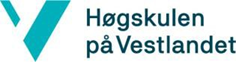   HONORARSKJEMA EKSTERN SENSOR   HONORARSKJEMA EKSTERN SENSOR   HONORARSKJEMA EKSTERN SENSOR   HONORARSKJEMA EKSTERN SENSOR   HONORARSKJEMA EKSTERN SENSOR   HONORARSKJEMA EKSTERN SENSOR   HONORARSKJEMA EKSTERN SENSOR   HONORARSKJEMA EKSTERN SENSOR   HONORARSKJEMA EKSTERN SENSOR   HONORARSKJEMA EKSTERN SENSOR  Fylles ut av sensor etter sensurering, alle felt må fylles inn. Regn også ut antall timer på side 2. Fylles ut av sensor etter sensurering, alle felt må fylles inn. Regn også ut antall timer på side 2. Fylles ut av sensor etter sensurering, alle felt må fylles inn. Regn også ut antall timer på side 2. Fylles ut av sensor etter sensurering, alle felt må fylles inn. Regn også ut antall timer på side 2. Fylles ut av sensor etter sensurering, alle felt må fylles inn. Regn også ut antall timer på side 2. Fylles ut av sensor etter sensurering, alle felt må fylles inn. Regn også ut antall timer på side 2. Fylles ut av sensor etter sensurering, alle felt må fylles inn. Regn også ut antall timer på side 2. Fylles ut av sensor etter sensurering, alle felt må fylles inn. Regn også ut antall timer på side 2. Fylles ut av sensor etter sensurering, alle felt må fylles inn. Regn også ut antall timer på side 2. Fylles ut av sensor etter sensurering, alle felt må fylles inn. Regn også ut antall timer på side 2. Fylles ut av sensor etter sensurering, alle felt må fylles inn. Regn også ut antall timer på side 2.Fakultet forFakultet forCampus:Etternavn:Etternavn:Etternavn:Etternavn:Fornavn:Fornavn:Fornavn:Fornavn:Fødselsdato: Fødselsdato: Fødselsdato: Bankkontonummer:Bankkontonummer:Dato for eksamen/innleveringDato for eksamen/innleveringDato for eksamen/innleveringEmnekode: (obligatorisk felt, oppgitt i emneplanen.)Emnekode: (obligatorisk felt, oppgitt i emneplanen.)Antall besvarelser:Lønnstrinn/ årslønn:Lønnstrinn/ årslønn:Dato og underskrift ekstern sensor:Dato og underskrift ekstern sensor:Dato og underskrift ekstern sensor:Dato og underskrift ekstern sensor:Dato og underskrift ekstern sensor:Dato og underskrift ekstern sensor:Dato og underskrift ekstern sensor:Dato og underskrift ekstern sensor:Dato og underskrift ekstern sensor:Dato og underskrift ekstern sensor:Dato og underskrift ekstern sensor: Fylles ut av Høgskulen på Vestlandet Fylles ut av Høgskulen på Vestlandet Fylles ut av Høgskulen på Vestlandet Fylles ut av Høgskulen på Vestlandet Fylles ut av Høgskulen på Vestlandet Fylles ut av Høgskulen på Vestlandet Fylles ut av Høgskulen på Vestlandet Fylles ut av Høgskulen på Vestlandet Fylles ut av Høgskulen på Vestlandet Fylles ut av Høgskulen på Vestlandet Fylles ut av Høgskulen på Vestlandet Dato og underskrift administrasjon/ intern sensor (ved muntlig eksamen): Dato og underskrift administrasjon/ intern sensor (ved muntlig eksamen): Dato og underskrift administrasjon/ intern sensor (ved muntlig eksamen): Dato og underskrift administrasjon/ intern sensor (ved muntlig eksamen): Dato og underskrift administrasjon/ intern sensor (ved muntlig eksamen): Dato og underskrift administrasjon/ intern sensor (ved muntlig eksamen): Dato og underskrift administrasjon/ intern sensor (ved muntlig eksamen): Dato og underskrift administrasjon/ intern sensor (ved muntlig eksamen): Dato og underskrift administrasjon/ intern sensor (ved muntlig eksamen): Dato og underskrift administrasjon/ intern sensor (ved muntlig eksamen): Dato og underskrift administrasjon/ intern sensor (ved muntlig eksamen): Dato og underskrift ansvarlig med budsjettmyndighet: Dato og underskrift ansvarlig med budsjettmyndighet: Dato og underskrift ansvarlig med budsjettmyndighet: Dato og underskrift ansvarlig med budsjettmyndighet: Dato og underskrift ansvarlig med budsjettmyndighet: Dato og underskrift ansvarlig med budsjettmyndighet: Dato og underskrift ansvarlig med budsjettmyndighet: Dato og underskrift ansvarlig med budsjettmyndighet: Dato og underskrift ansvarlig med budsjettmyndighet: Dato og underskrift ansvarlig med budsjettmyndighet: Dato og underskrift ansvarlig med budsjettmyndighet:Antall timer:Antall timer:Antall timer:Timesats:Timesats:Timesats:Timesats:Annet:Annet:Annet:Annet: Infotype:Lønnart:Lønnart:Konto:Konto:Bud.enhet:Bud.enhet:Arb.ordre:Arb.ordre:Reg. SAPReg. SAPUtregning av honorar, fylles ut av sensor etter sensurering. Informasjon om antall studiepoeng, antall ord og lengde på skriftlig eksamen finner man i emneplanen (hvl.no).Utregning av honorar, fylles ut av sensor etter sensurering. Informasjon om antall studiepoeng, antall ord og lengde på skriftlig eksamen finner man i emneplanen (hvl.no).Utregning av honorar, fylles ut av sensor etter sensurering. Informasjon om antall studiepoeng, antall ord og lengde på skriftlig eksamen finner man i emneplanen (hvl.no).Utregning av honorar, fylles ut av sensor etter sensurering. Informasjon om antall studiepoeng, antall ord og lengde på skriftlig eksamen finner man i emneplanen (hvl.no).  Skriftlig eksamen  Muntlig eksamen  Praktisk eksamen  Bacheloroppgave  Masteroppgave  Annen oppgave  Hjemmeeksamen  Mappevurdering  Klagesensur Lengde på skriftlig eksamen: Antall studiepoeng: Antall studiepoeng: Antall timerVeiledning til utfyllingVeiledning til utfyllingGrunnhonorar3 timer ved ordinær sensur4 timer ved klagesensurIngen grunnhonorar ved master- eller bacheloroppgave3 timer ved ordinær sensur4 timer ved klagesensurIngen grunnhonorar ved master- eller bacheloroppgaveSkriftlig eksamenLengde på eksamen: 2 timer:               0,4 timer per besvarelse3 eller 4 timer:  0,6 timer per besvarelse5 timer:               0,8 timer per besvarelse6 timer:               1 time per besvarelseLengde på eksamen: 2 timer:               0,4 timer per besvarelse3 eller 4 timer:  0,6 timer per besvarelse5 timer:               0,8 timer per besvarelse6 timer:               1 time per besvarelseHjemmeeksamenTil og med 3500 ord: 1 time per besvarelse3501 til 8000 ord:      2 timer per besvarelseOver 8000 ord:           3 timer per besvarelseTil og med 3500 ord: 1 time per besvarelse3501 til 8000 ord:      2 timer per besvarelseOver 8000 ord:           3 timer per besvarelseMasteroppgaveTil og med 30 studiepoeng: 10 timer per besvarelse Til og med 45 studiepoeng: 11 timer per besvarelse Til og med 60 studiepoeng: 12 timer per besvarelseTil og med 30 studiepoeng: 10 timer per besvarelse Til og med 45 studiepoeng: 11 timer per besvarelse Til og med 60 studiepoeng: 12 timer per besvarelseBacheloroppgave3 timer per besvarelse3 timer per besvarelseAndre skriftlige oppgaver(merk gjelder ikke mappevurdering)Til og med 5 studiepoeng:   1 time per besvarelseTil og med 10 studiepoeng: 2 timer per besvarelseTil og med 15 studiepoeng: 3 timer per besvarelseTil og med 20 studiepoeng: 4 timer per besvarelseTil og med 25 studiepoeng: 5 timer per besvarelseTil og med 30 studiepoeng: 6 timer per besvarelseTil og med 45 studiepoeng: 7 timer per besvarelseTil og med 60 studiepoeng: 8 timer per besvarelseTil og med 5 studiepoeng:   1 time per besvarelseTil og med 10 studiepoeng: 2 timer per besvarelseTil og med 15 studiepoeng: 3 timer per besvarelseTil og med 20 studiepoeng: 4 timer per besvarelseTil og med 25 studiepoeng: 5 timer per besvarelseTil og med 30 studiepoeng: 6 timer per besvarelseTil og med 45 studiepoeng: 7 timer per besvarelseTil og med 60 studiepoeng: 8 timer per besvarelseMappevurdering, praktisk og muntlig eksamenSkriv inn brukt tid. Inkluderer også justerende muntlig eksamen ved bachelor- og masteroppgaver.Skriv inn brukt tid. Inkluderer også justerende muntlig eksamen ved bachelor- og masteroppgaver.Totalt antall timer brukt i sensurarbeidetDersom karakteren bestått/ikke bestått benyttes skal antall timer/minutter halveres (gjelder ikke for bachelor/masteroppgaver).Dersom karakteren bestått/ikke bestått benyttes skal antall timer/minutter halveres (gjelder ikke for bachelor/masteroppgaver).